О внесении изменений в постановление от 06.04.2022г. № 17 «Об установлении на территории Калининского сельского поселения особого противопожарного режима»В соответствии с Федеральным законом «О пожарной безопасности» № 69-ФЗ от 21.12,1994 года,  Законом Чувашской Республики  от 25.11.2005 года № 47 «О пожарной безопасности  в Чувашской Республике», постановлением Кабинета Министров Чувашской Республики от 01.04.2022 г. №127 «Об установлении на территории Чувашской Республики особого противопожарного режима», постановления администрации Вурнарского района от 05.04.2020 г. №210 «Об установлении на территории Вурнарского района Чувашской Республики особого противопожарного режима»,  в целях усиления пожарной безопасности объектов экономики и населенных пунктов поселения, предотвращения гибели людей на пожарах и в период установившейся сухой погоды, рассмотрев протест  Чебоксарской межрайонной природоохранной прокуратуры  Чувашской Республики администрация Калининского сельского поселения Вурнарского района Чувашской Республики постановляет:  1. Внести изменения в постановление от 06.04.2022г. № 17 «Об установлении на территории Калининского сельского поселения особого противопожарного режима» (далее – постановление):1.1  Из п.2 настоящего постановления исключить следующий абзац: «запрещается  посещение гражданами лесов»     1.2. Пункт 2 изложить в следующей редакции: «На период действия особого противопожарного режима  запрещается  разведение костров и проведение пожароопасных работ на землях сельскохозяйственного назначения и на территории населенных пунктов»2. Настоящее постановление вступает в силу после его официального опубликования.Глава Калининского сельского поселения Вурнарского района				              О.Н. СмирноваЧĂВАШ РЕСПУБЛИКИВАРНАР РАЙОНĚ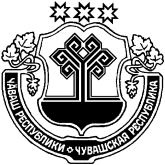 ЧУВАШСКАЯ РЕСПУБЛИКА ВУРНАРСКИЙ РАЙОННУРАС ЯЛ ПОСЕЛЕНИЙĚН АДМИНИСТРАЦИЙĚЙЫШАНУ« 06 » июня 2022  №  26Нурас салиАДМИНИСТРАЦИЯ КАЛИНИНСКОГО СЕЛЬСКОГО ПОСЕЛЕНИЯПОСТАНОВЛЕНИЕ« 06 » июня 2022  №  26село Калинино